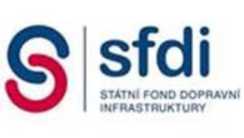 DODATEK č. 1ke smlouvě o dílo III/3906 Pyšel - Budišov, ze dne 27. 5. 2021Číslo smlouvy objednatele: N-ST-1-2020-4-30Číslo smlouvy zhotovitele: 008/1/2021 (1856.1241008KDA)Článek I.Smluvní stranyObjednatel:	Krajská správa a údržba silnic Vysočiny, příspěvková organizacese sídlem:	Kosovská 1122/16, 586 01 Jihlavazastoupený:	Ing. Radovanem Necidem, ředitelem organizaceOsoby pověřené jednat jménem objednatele ve věcech                 referent přípravy a realizace staveb                 referent přípravy a realizace staveb                  koordinátor BOZP na staveništi, technický dozor Komerční banka, a.s.00090450 CZ00090450 Kraj Vysočina(dále jen jako „Objednatel") aEUROVIA CS, a.s.U Michelského lesa 1581/2, Michle, 140 00 Praha 4                                                       , na základě plné mociu MS v Praze, oddíl B, vložka1561                , ředitel závodu Morava jih EUROVIA CS, a.s., OZ oblast Morava, závod Morava jih, Vídeňská 104, 619 00 BrnoOsoby pověřené jednat jménem zhotovitele ve věcech              , ředitel závodu Morava jih                , ředitel závodu Morava jih            , hlavní stavbyvedoucí Komerční banka, a.s.45274924CZ45274924(dále jen jako „Zhotovitel")(společně také jako „Smluvní strany" nebo jednotlivě „Smluvní strana") se dohodli na následujících ustanoveních:Článek II.Změna smluvních podmínekSmluvní strany se vzájemně dohodly na změně stávající smlouvy, spočívající v stanovení konečné ceny na základě skutečně provedených prací tak, jak je ujednáno ve změnách soupisu prací, které jsou nedílnou součástí tohoto dodatku.Předmět plnění dle Článku II. stávající smlouvy v aktuálním znění se mění o dodatečné stavební práce a nerealizované stavební práce (dále vícepráce a méněpráce) v souladu se schváleným Rozpočtem včetně změn.Celková cena díla dle Článku VI. odst. 6.1. stávající smlouvy je ve znění tohoto dodatku stanovena následovně:Původní cena díla dle smlouvy o dílo bez DPHVícepráceMéněpráceNově sjednaná cena dle Dodatku č. 1 bez DPHDPH 21%Nově sjednaná cena dle Dodatku č. 1 včetně DPHČlánek III.Ostatní ujednáníOstatní ustanovení shora citované smlouvy v aktuálním znění se nemění a zůstávají v platnosti.Dodatek č. 1 je nedílnou součástí smlouvy v aktuálním znění.Dodatek č. 1 je vyhotoven v elektronické podobě, přičemž obě smluvní strany obdržíjeho elektronický originál.Dodatek č. 1 je platný dnem připojení platného uznávaného elektronického podpisu dle zákona č. 297/2016 Sb., o službách vytvářejících důvěru pro elektronické transakce, ve znění pozdějších předpisů, do tohoto dodatku a jeho jednotlivých příloh, nejsou-li součástí jediného elektronického dokumentu (tj. do všech samostatných souborů tvořících v souhrnu dodatek, a to oběma smluvními stranami).Dodatek č. 1 je účinný dnem jeho uveřejnění v registru smluv.Dodatek č. 1 podléhá zveřejnění dle zákona č. 340/2015 Sb. o zvláštních podmínkách účinnosti některých smluv, uveřejňování těchto smluv a o registru smluv (zákon o registru smluv), v platném a účinném znění.Smluvní strany se dohodly, že zákonnou povinnost dle § 5 odst. 2 zákona č. 340/2015 Sb., o zvláštních podmínkách účinnosti některých smluv, uveřejňování těchto smluv a o registru smluv (zákon o registru smluv) zajistí objednatel.Obě smluvní strany potvrzují autentičnost tohoto dodatku a prohlašují, že si jej přečetly, s jeho obsahem souhlasí, že Dodatek č. 1 byl sepsán na základě pravdivých údajů, z jejich pravé a svobodné vůle a nebyl uzavřen v tísni za jednostranně nevýhodných podmínek.Nedílnou součástí tohoto dodatku je následující příloha:- Změnový rozpočetNA DŮKAZ SVÉHO SOUHLASU S OBSAHEM TOHOTO DODATKU K NĚMU SMLUVNÍ STRANY PŘIPOJILY SVÉ UZNÁVANÉ ELEKTRONICKÉ PODPISY DLE ZÁKONA Č. 297/2016 SB., O SLUŽBÁCH VYTVÁŘEJÍCÍCH DŮVĚRU PRO ELEKTRONICKÉ TRANSAKCE, VE ZNĚNÍ POZDĚJŠÍCH PŘEDPISŮ.V Jihlavě ředitel závodu Morava jihředitel organizacePříloha: Změnový rozpočet